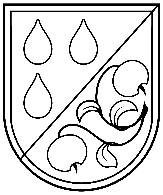 OLAINES NOVADA PAŠVALDĪBAS DOMEZemgales iela 33, Olaine, Olaines novads, LV-2114, tālrunis 20178620, 22318183E-pasts: pasts@olaine.lv, www.olaine.lvDOMES SĒDES PROTOKOLS2024.gada 24.aprīlī									Nr.4Zemgales ielā 33, Olainē, Olaines nov.Kārtējā atklātā domes sēde:izsludināta 2024.gada 19.aprīlī plkst.14.50atklāta 2024.gada 24.aprīlī plkst.15.00Domes sēdes vadītājs A.Bergs saskaņā ar Olaines novada vēlēšanu komisijas 2024.gada 2.aprīļa sēdes protokolu Nr.1 informē deputātus, ka ar šo domes sēdi deputāta pilnvaras sākas deputātam Aleksandram Kaļinkam.Ņemot vērā A A iesniegumu, domes sēdes vadītājs A.Bergs ierosina svītrot no darba kārtības 5.punktu: atklāti balsojot ar 11 balsīm par – A.Bergs, L.Gulbe, I.Purviņa, I.Brence, J.Precinieks, A.Geržatovičs, A.Vurčs, O.Novodvorskis, J.Kuzmins, A.Čmiļs, A.Kaļinka, pret nav, atturas nav, dome nolemj:Svītro no darba kārtības 5.punktu “Par  izmaiņām Olaines novada pašvaldības administratīvās komisijas sastāvā”.Domes sēdes vadītājs A.Bergs ierosina papildināt darba kārtību ar 4 punktiem:atklāti balsojot ar 11 balsīm par – A.Bergs, L.Gulbe, I.Purviņa, I.Brence, J.Precinieks, A.Geržatovičs, A.Vurčs, O.Novodvorskis, J.Kuzmins, A.Čmiļs, A.Kaļinka, pret nav, atturas nav, dome nolemj:Papildināt darba kārtību.DOMES SĒDES DARBA KĀRTĪBASēdi vada – domes priekšsēdētājs Andris BERGSSēdi protokolē – priekšsēdētāja biroja administratore Nataļja TROPKINASēdē piedalās 13 deputāti: Andris Bergs, Līga Gulbe, Inta Purviņa, Aleksandrs Čmiļs, Ināra Brence, Aleksandrs Geržatovičs, Andris Vurčs, Jānis Kuzmins, Oļegs Novodvorskis, Māris Vanags, Kristaps Kauliņš, Aleksandrs Kaļinka, Jānis Precinieks Sēdē nepiedalās 2 deputāti: Armands Znotiņš – darbnespēja        Deniss Ļebedevs – komandējumā ārpus Latvijas	Piedalās: izpilddirektors Ģirts Batragsizpilddirektora vietniece Kristīne Matuzonebāriņtiesas priekšsēdētāja Irēna Baltmanepašvaldības policijas priekšnieka vietnieks Jānis Rimšaizglītības un kultūras nodaļas vadītājs Andris Jokstsfinanšu un grāmatvedības nodaļas vadītāja Inga Balodebūvvaldes vadītāja un galvenā arhitekte Santa Rasa-Daukše priekšsēdētāja biroja administratore Nataļja Tropkina datorsistēmu un datortīklu administrators Jānis Salenieks īpašuma un juridiskās nodaļas vadītāja Inese Čepule īpašuma un juridiskās nodaļas galvenā juriste Egita Rolavaadministratīvās komisijas juriste Sabīne Marija Indersoneattīstības nodaļas vadītāja Elīna Grūba sabiedrisko attiecību speciāliste Agnese Ditke p/a “Olaines sociālais dienests” direktore Anda LiepiņaOlaines Kultūras centra direktore Rūta BergmaneSēdes norise tiek fiksēta videoierakstā.Domes sēžu zālē iegāja deputāts K.Kauliņš.1.p.Olaines novada pašvaldības nodaļu un pārējo struktūrvienību informācija par paveiktajiem darbiem, pieņemto domes lēmumu un budžeta izpildes gaituTiek dots vārds: Jānim Rimšam, Irēnai Baltmanei, Ģirtam Batragam, Aleksandram Geržatovičam, Kristapam KauliņamPieņemt zināšanai informāciju par:Olaines novada pašvaldības paveiktajiem darbiem, budžeta izpildi, iepirkumu plānu un tā izpildi,Ukrainas civiliedzīvotājiem Olaines novadā.Domes sēžu zālē iegāja deputāts M.Vanags. 2.p.Par Olaines novada pašvaldības apbalvojuma piešķiršanu Olaines Kultūras centra Olaines Kultūras nama vidējās paaudzes deju kolektīva “Janita” vadītājaiTiek dots vārds: Līgai Gulbei J.Precinieks nepiedalās balsošanā pamatojoties uz likumu „Par interešu konflikta novēršanu valsts amatpersonu darbībā”, atklāti balsojot ar 12 balsīm par – A.Bergs, L.Gulbe, I.Purviņa, I.Brence, A.Geržatovičs, A.Vurčs, O.Novodvorskis, J.Kuzmins, A.Čmiļs, A.Kaļinka, K.Kauliņš, M.Vanags, pret nav, atturas nav, dome nolemj:Piešķirt Olaines novada pašvaldības apbalvojumu – Atzinības rakstu Olaines Kultūras centra Olaines Kultūras nama vidējās paaudzes deju kolektīva “Janita” vadītājai Anitai Preciniecei par profesionālu un apzinīgu darbu Olaines novadā.Pilnvarot domes priekšsēdētāju Andri Bergu pasniegt Anitai Preciniecei Atzinības rakstu 2024.gada 5.maijā Olaines Kultūras centra Olaines Kultūras nama vidējās paaudzes deju kolektīva “Janita” 25 gadu jubilejas koncertā.Lēmums pievienots sēdes protokola pielikumā uz 1 lapas.No domes sēžu zāles izgāja deputāte L.Gulbe, deputāts M.Vanags.3.p.Par kapitālsabiedrības - sabiedrības ar ierobežotu atbildību“Zemgales 29” 2023.gada pārskatu Tiek dots vārds: Andrim Bergam, Kristapam Kauliņam, Ritmai Andersonei, Aleksandram GeržatovičamDomes sēžu zālē iegāja deputāts M.Vanags.atklāti balsojot ar 12 balsīm par – A.Bergs, I.Purviņa, I.Brence, J.Precinieks, A.Geržatovičs, A.Vurčs, O.Novodvorskis, J.Kuzmins, A.Čmiļs, A.Kaļinka, K.Kauliņš, M.Vanags, pret nav, atturas nav, dome nolemj:Pieņemt zināšanai sabiedrības ar ierobežotu atbildību “Zemgales 29” (reģistrācijas Nr.40003527548, juridiskā adrese Zemgales ielā 29, Olainē, Olaines novadā) 2023.gada pārskatu par periodu no 2023.gada 1.janvāra līdz 2023.gada 31.decembrim (pielikumā).Lēmums pievienots sēdes protokola pielikumā uz 1 lapas.4.p.Par izmaiņām Olaines novada pašvaldības domes Attīstības un komunālojautājumu komitejas un Finanšu komitejas sastāvāTiek dots vārds: Andrim BergamA.Kaļinka nepiedalās balsošanā, pamatojoties uz likumu „Par interešu konflikta novēršanu valsts amatpersonu darbībā”, atklāti balsojot ar 11 balsīm par – A.Bergs, I.Purviņa, I.Brence, J.Precinieks, A.Geržatovičs, A.Vurčs, O.Novodvorskis, J.Kuzmins, A.Čmiļs, K.Kauliņš, M.Vanags, pret nav, atturas nav, dome nolemj:Ievēlēt deputātu Aleksandru Kaļinku (partija “Sadarbība”) par locekli Attīstības un komunālo jautājumu komitejā un Finanšu komitejā.Lēmums pievienots sēdes protokola pielikumā uz 1 lapas.Domes sēžu zālē iegāja deputāte L.Gulbe.6.p.Par vasaras nometņu organizēšanu Olaines 1.vidusskolas struktūrvienībā “Olaines sākumskola” un Olaines 2.vidusskolāTiek dots vārds: Andrim Bergamatklāti balsojot ar 13 balsīm par – A.Bergs, L.Gulbe, I.Purviņa, I.Brence, J.Precinieks, A.Geržatovičs, A.Vurčs, O.Novodvorskis, J.Kuzmins, A.Čmiļs, A.Kaļinka, K.Kauliņš, M.Vanags, pret nav, atturas nav, dome nolemj:Organizēt 2 (divus) pasākumus:Olaines 1.vidusskolas struktūrvienībā “Olaines sākumskola” – “Vasaras nometni „Radi un piedzīvo!””;Olaines 2.vidusskolā – “Vasaras eko-nometni „Varavīksne””.Apstiprināt pasākuma „Vasaras nometne „Radi un piedzīvo!”:norises vietu un laiku: Olaines 1.vidusskolas struktūrvienība “Olaines sākumskola” (Meža iela 2, Jaunolaine) 2 (divās) grupās: 1.grupa ar plānoto dalībnieku skaitu 25 (divdesmit pieci):  2024.gadā no 10.jūnija līdz 14.jūnijam;2.grupa ar plānoto dalībnieku skaitu 25 (divdesmit pieci):  2024.gadā no 17.jūnija līdz 21.jūnijam;nometnes vadītāju - Olaines 1.vidusskolas skolotāju Santu Arāju-Bērziņu;kopējo pasākuma budžetu EUR 9239,00 ar oto kopējo dalībnieku skaitu 2 (divās) grupās – 50 (piecdesmit) (tāme pielikumā Nr.1);pasākuma izdevumu kompensācijai - dalības maksu no 1 (viena) dalībnieka -                     EUR 35,00 (trīsdesmit pieci euro 00 centi). Apstiprināt pasākuma „Vasaras eko-nometne „Varavīksne””:norises vietu un laiku: Olaines 2.vidusskola (Skolas iela 1, Olaine) 2024.gadā no 10.jūnija līdz 21.jūnijam (neieskaitot 15., 16.jūniju);nometnes vadītāju - Olaines 2.vidusskolas skolotāju Marinu Senčurovu;kopējo pasākuma budžetu EUR 10799,00 ar oto kopējo dalībnieku skaitu – 60 (sešdesmit) (3 (trīs) grupas ar 20 (divdesmit) dalībniekiem katrā) (tāme pielikumā Nr.2);pasākuma izdevumu kompensācijai - dalības maksu no 1 (viena) dalībnieka -                             EUR 45,00 (četrdesmit pieci euro 00 centi). Piešķirt 50% atlaidi no šī lēmuma 2.4. un 3.4.punktā apstiprinātas dalības maksas daudzbērnu ģimeņu bērniem, kuru dzīvesvieta ir deklarēta Olaines novadā.Apmaksāt šī lēmuma 4.punktā noteikto 50% atlaidi no p/a „Olaines sociālais dienests” budžeta līdzekļiem.Uzdot pašvaldības izpilddirektora vietniecei noslēgt , saistītus ar vasaras nometņu pasākumiem, tai skaitā  ar vecākiem par dalību un pasākuma dalības maksas nomaksu.Uzdot Finanšu un grāmatvedības nodaļai apmaksāt izdevumus, saistītus ar pasākumiem, kā arī ar pasākuma organizēšanu pirms 2.1. un 3.1.punktā noteiktā termiņa saskaņā ar noslēgtiem  un iesniegtiem rēķiniem.Piecpadsmit dienu laikā pēc nometņu norises nometņu vadītājām S.Arājai-Bērziņai un M.Senčurovai iesniegt  par nometņu norisi un līdzekļu izlietojumu Finanšu un grāmatvedības nodaļai.Lēmums pievienots sēdes protokola pielikumā uz 1 lapas.7.p.Par pašvaldības nodevām Olaines novadaTiek dots vārds: Andrim Bergamatklāti balsojot ar 13 balsīm par – A.Bergs, L.Gulbe, I.Purviņa, I.Brence, J.Precinieks, A.Geržatovičs, A.Vurčs, O.Novodvorskis, J.Kuzmins, A.Čmiļs, A.Kaļinka, K.Kauliņš, M.Vanags, pret nav, atturas nav, dome nolemj:Apstiprināt saistošos noteikumus Nr.SN6/2024 “Par pašvaldības nodevām Olaines novadā” (pielikumā).Lēmums pievienots sēdes protokola pielikumā uz 1 lapas.8.p.Par Viduslatvijas reģionālā atkritumu apsaimniekošanas plāna 2024.-2028.gadam (Rīgas valstspilsēta, Ādažu, Bauskas, Ķekavas, Mārupes, Ogres, Olaines, Ropažu, Salaspils un Siguldas novads) apstiprināšanuTiek dots vārds: Aleksandram Čmiļam, Mārim Vanagam, Andrim BergamO.Novodvorskis nepiedalās balsošanā, pamatojoties uz likumu „Par interešu konflikta novēršanu valsts amatpersonu darbībā”, atklāti balsojot ar 10 balsīm par – A.Bergs, L.Gulbe, I.Purviņa, I.Brence, J.Precinieks, A.Geržatovičs, J.Kuzmins, A.Čmiļs, A.Kaļinka, K.Kauliņš, pret nav, atturas 2 – A.Vurčs, M.Vanags, dome nolemj:Apstiprināt Viduslatvijas reģionālo atkritumu apsaimniekošanas plānu 2024.-2028.gadam (Rīgas valstspilsēta, Ādažu, Bauskas, Ķekavas, Mārupes, Ogres, Olaines, Ropažu, Salaspils un Siguldas novads) (pielikumā).Uzdot pašvaldības attīstības nodaļas vadītājai šo lēmumu par Viduslatvijas atkritumu apsaimniekošanas reģiona plāna 2024.-2028.gadam (Rīgas valstspilsēta, Ādažu, Bauskas, Ķekavas, Mārupes, Ogres, Olaines, Ropažu, Salaspils un Siguldas novads) apstiprināšanu 10 (desmit) darbdienu laikā pēc tā pieņemšanas nosūtīt Vides aizsardzības un reģionālās attīstības ministrijai.Lēmums stājas spēkā, kad šī lēmuma 1.punktā norādīto plānu ir apstiprinājušas visas plāna izstrādē iesaistītās pašvaldības (Rīgas valstspilsētas, Ādažu, Bauskas, Ķekavas, Mārupes, Ogres, Olaines, Ropažu, Salaspils un Siguldas novada pašvaldības).Lēmums pievienots sēdes protokola pielikumā uz 1 lapas.9.p.Par grozījumiem Olaines novada pašvaldības domes 2023.gada 29.decembra sēdes lēmumā “Par bieži sastopamo derīgo izrakteņu ieguves atļauju smilts ieguvei  atradnē  “Daugavas Pulpi” (Olaines  pagastā)” (13.prot., 16.p.)Tiek dots vārds: Aleksandram Čmiļam, Mārim Vanagamatklāti balsojot ar 13 balsīm par – A.Bergs, L.Gulbe, I.Purviņa, I.Brence, J.Precinieks, A.Geržatovičs, A.Vurčs, O.Novodvorskis, J.Kuzmins, A.Čmiļs, A.Kaļinka, K.Kauliņš, M.Vanags, pret nav, atturas nav, dome nolemj: Izdarīt Olaines novada domes 2023.gada 29.decembra sēdes lēmuma “Par bieži sastopamo derīgo izrakteņu ieguves atļauju smilts ieguvei  atradnē  “Daugavas Pulpi” (Olaines  pagastā)” 1.punktā šādus grozījumus, aizstājot iekavās vārdus un ciparu “pielikumā - Bieži sastopamo derīgo izrakteņu ieguves atļauja uz 5 lpp.” ar vārdiem un cipariem – “Pielikumā - Bieži sastopamo derīgo izrakteņu ieguves atļauja Nr.1/2023  ar pielikumiem (uz 7 lpp.) – 1.pielikums “Zemes dzīļu izmantošanas nosacījumi” – 2.lpp; 2.pielikums “Smilts atradnes “Daugavas Pulpi” un atļaujas licences laukuma plāns” – 1.lpp.; 3.pielikums “Derīgo izrakteņu ieguves limits”- 3.lpp.”.Izsniegt SIA “RELS”, reģ.Nr.43603017428, juridiskā adrese Pētera iela 6, Jelgava,   LV-3001, Bieži sastopamo derīgo izrakteņu ieguves atļauju Nr.1/2023 (pielikumā). Nosūtīt Valsts vides dienestam Bieži sastopamo derīgo izrakteņu ieguves atļauju Nr.1/2023.Lēmumu var pārsūdzēt Administratīvajā rajona tiesā Rīgas tiesu namā Baldones                                      ielā 1A, Rīgā, LV-1007, viena mēneša laikā no šī lēmuma spēkā stāšanās dienas.Lēmums (administratīvais akts) pievienots sēdes protokola pielikumā uz 1 lapas.10.p.Par 2011.gada 14.februāra zemes nomas līguma Nr. 02/2011 grozījumiemTiek dots vārds: Andrim Bergamatklāti balsojot ar 13 balsīm par – A.Bergs, L.Gulbe, I.Purviņa, I.Brence, J.Precinieks, A.Geržatovičs, A.Vurčs, O.Novodvorskis, J.Kuzmins, A.Čmiļs, A.Kaļinka, K.Kauliņš, M.Vanags, pret nav, atturas nav,  dome nolemj: Izdarīt šādus grozījumus 2011.gada 14.februāra zemes nomas līgumā Nr.01/2011:Izteikt Līguma 2.1.  un 3.1.punktu šādā redakcijā:“2.1. LĪGUMS stājas spēkā 2011.gada 01.janvārī un ir spēkā līdz 2029.gada 31.decembrim, ja vien netiks pagarināts, saīsināts vai izbeigts likumā un šajā Līgumā noteiktā kartībā pirms tā termiņa izbeigšanās”;“3.1. Par ZEMES lietošanu NOMNIEKS maksā IZNOMĀTĀJAM 6% gadā no zemes kadastrālās vērtības atbilstoši norādītajām zemes daļas platībām: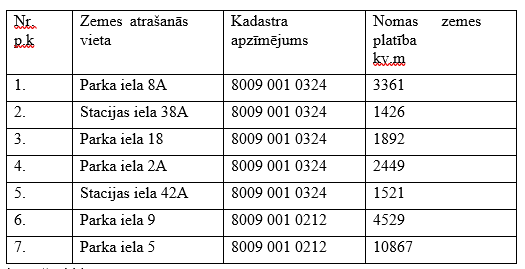 Uzdot pašvaldības: izpilddirektoram noslēgt Vienošanos pie 2011.gada 14.februāra zemes nomas līguma Nr.01/2011 ar J Ā, personas kods_, un A Ā, personas kods_; Īpašuma un juridiskajai nodaļai iesniegt sabiedrisko attiecību speciālistam informāciju publicēšanai Olaines novada pašvaldības mājas lapā www.olaine.lv. Lēmums pievienots sēdes protokola pielikumā uz 2 lapām.11.p.Par 2014.gada 10.jūlija zemes nomas līguma par zemesgabala Celtnieku ielā 11 (Olainē) pārjaunojumuTiek dots vārds: Andrim Bergamatklāti balsojot ar 13 balsīm par – A.Bergs, L.Gulbe, I.Purviņa, I.Brence, J.Precinieks, A.Geržatovičs, A.Vurčs, O.Novodvorskis, J.Kuzmins, A.Čmiļs, A.Kaļinka, K.Kauliņš, M.Vanags, pret nav, atturas nav, dome nolemj:Pārjaunot  2014.gada 10.jūlija Zemes gabala pārjaunojuma nomas līgumu starp Olaines novada pašvaldību un dārzkopju biedrību “Purmaļi”, reģistrācijas Nr. 40008120843.Noteikt zemesgabala Celtnieku ielā 11, Olainē, Olaines novadā, kadastra apzīmējums 8009 007 3202:nomas termiņu 10 (desmit) gadi (līdz 2034.gada 30.jūnijam);nomas maksu 1,5% apmērā no zemes kadastrālās vērtības un pievienotās vērtības nodokli atbilstoši likumam “Par pievienotās vērtības nodokli”, kas maksājams divas reizes gadā;nomniekam pienākumu maksāt nekustamā īpašuma nodokli.Pilnvarot pašvaldības izpilddirektoru noslēgt ar dārzkopju biedrību “Purmaļi”, reģistrācijas Nr. 40008120843, zemes nomas pārjaunojuma līgumu.Lēmums pievienots sēdes protokola pielikumā uz 2 lapām.12.p.Par nekustamo īpašumu atsavināšanas izsoļu protokolu apstiprināšanu12.1.p. Par nekustamā īpašuma - dzīvokļa “Birznieki 1” -17 (Jaunolainē),atsavināšanas izsoles protokola apstiprināšanuTiek dots vārds: Andrim Bergamatklāti balsojot ar 13 balsīm par – A.Bergs, L.Gulbe, I.Purviņa, I.Brence, J.Precinieks, A.Geržatovičs, A.Vurčs, O.Novodvorskis, J.Kuzmins, A.Čmiļs, A.Kaļinka, K.Kauliņš, M.Vanags, pret nav, atturas nav, dome nolemj:Apstiprināt nekustamā īpašuma - dzīvokļa “Birznieki 1”-17, Jaunolainē, Olaines pagastā, Olaines novadā, kadastra numurs 80809000106 atsavināšanas izsoles protokolu ar pārdošanas cenu EUR 10400.00 (desmit tūkstoši četri simti euro 00 centi). Pielikumā 2024.gada 11.aprīļa “Akts par nekustamā īpašuma pārdošanu izsolē”, Akta Nr.3549087/0/2024-AKT.Noteikt J Š, personas kods_, pienākumu ne vēlāk kā līdz 2024.gada 10.maijam (ieskaitot) samaksāt EUR 9760.00 (deviņi tūkstoši septiņi simti sešdesmit euro 00 centi) izsoles komisijas norādītajā Olaines novada pašvaldības  norēķinu kontā (rekvizīti: Olaines novada pašvaldība, reģ. Nr.90000024332, AS „Swedbank”, konts LV82HABA0551020841125, mērķis: par dzīvokli “Birznieki 1”-17 (Jaunolainē) atsavināšanu). Uzdot Īpašuma un juridiskajai nodaļai pēc lēmuma 2.punkta izpildes sagatavot nekustamā īpašuma - dzīvokļa “Birznieki 1”-17, Jaunolainē, Olaines pagastā, Olaines novadā, kadastra numurs 80809000106, pirkuma līgumu, nodošanas aktu un nostiprinājuma lūgumu Rīgas rajona tiesas Zemesgrāmatu nodaļai.  Pilnvarot domes priekšsēdētāju vai priekšsēdētāja pirmo vietnieci parakstīt pirkuma līgumu, nodošanas aktu ar J Š par nekustamā īpašuma – dzīvokļa “Birznieki 1”-17, Jaunolainē, Olaines pagastā, Olaines novadā, kadastra numurs 80809000106, atsavināšanu un nostiprinājuma lūgumu Rīgas rajona tiesas Zemesgrāmatu nodaļai.  Noteikt, ja līdz 2024.gada 10.maijam (ieskaitot) J Š nav samaksājusi Olaines novada pašvaldības norēķinu kontā kredītiestādē lēmuma 2.punktā noteikto maksājumu pilnā apmērā un nav noslēdzis lēmuma 3.punktā noteikto pirkuma līgumu, šis lēmums zaudē spēku.Lēmumu var pārsūdzēt Administratīvajā rajona tiesā Rīgas tiesu namā Baldones                ielā 1A, Rīgā, LV-1007, viena mēneša laikā no šī lēmuma spēkā stāšanās dienas.Lēmuma pilns teksts nav publiski pieejams, jo satur ierobežotas pieejamības informāciju par fizisko personu, kas aizsargāta saskaņā ar Eiropas Parlamenta un Padomes regulas Nr.2016/679 par fizisku personu aizsardzību attiecībā uz personas datu apstrādi un šādu datu brīvu apriti un ar ko atceļ Direktīvu 95/46/EK (Vispārīgā datu aizsardzības regula). Saskaņā ar Informācijas atklātības likuma 5.panta otrās daļas 4.punktu, lēmumā norādītie personas dati uzskatāmi par ierobežotas pieejamības informāciju.Lēmums (administratīvais akts) pievienots sēdes protokola pielikumā uz 1 lapas.12.2.p.Par nekustamā īpašuma – zemesgabala dārzkopības sabiedrībā“Ceriņi M” Nr.4783 (Jāņupē) atsavināšanas izsoles protokola apstiprināšanuTiek dots vārds: Andrim Bergamatklāti balsojot ar 13 balsīm par – A.Bergs, L.Gulbe, I.Purviņa, I.Brence, J.Precinieks, A.Geržatovičs, A.Vurčs, O.Novodvorskis, J.Kuzmins, A.Čmiļs, A.Kaļinka, K.Kauliņš, M.Vanags, pret nav, atturas nav,  dome nolemj:Apstiprināt nekustamā īpašuma – zemesgabala dārzkopības sabiedrībā                               “Ceriņi M” Nr.4783, Jāņupē, Olaines pagastā, Olaines novadā, kadastra apzīmējums 80800210954, 0.0604 ha platībā (kadastra numurs 80800210954, adrese “Ceriņi M 32”, Jāņupe, Olaines pagasts, Olaines novads), atsavināšanas izsoles protokolu ar pārdošanas cenu EUR 8100.00 (astoņi tūkstoši viens simts euro 00 centi). Pielikumā 2024.gada 11.aprīļa “Akts par nekustamā īpašuma pārdošanu izsolē”, Akta                           Nr.3549137/0/2024-AKT.Noteikt A R, personas kods_, pienākumu ne vēlāk kā līdz 2024.gada 10.maijam (ieskaitot) samaksāt EUR 7680.00 (septiņi tūkstoši seši simti astoņdesmit euro 00 centi) izsoles komisijas norādītajā Olaines novada pašvaldības  norēķinu kontā kredītiestādē (rekvizīti: Olaines novada pašvaldība, reģ. Nr.90000024332, AS „Swedbank”, konts LV82HABA0551020841125, mērķis: par zemesgabala dārzkopības sabiedrībā “Ceriņi M” Nr.4783 (Jāņupē) atsavināšanu). Uzdot Īpašuma un juridiskajai nodaļai pēc lēmuma 2.punkta izpildes sagatavot nekustamā īpašuma – zemesgabala dārzkopības sabiedrībā “Ceriņi M” Nr.4783, Jāņupē, Olaines pagastā, Olaines novadā, kadastra apzīmējums 80800210954, 0.0604 ha platībā (kadastra numurs 80800210954) pirkuma līgumu, nodošanas aktu un nostiprinājuma lūgumu Rīgas rajona tiesas Zemesgrāmatu nodaļai.  Pilnvarot domes priekšsēdētāju vai priekšsēdētāja pirmo vietnieci parakstīt pirkuma līgumu, nodošanas aktu ar A R par nekustamā īpašuma – zemesgabala dārzkopības sabiedrībā “Ceriņi M” Nr.4783, Jāņupē, Olaines pagastā, Olaines novadā, kadastra apzīmējums 80800210954, 0.0604 ha platībā (kadastra numurs 80800210954), atsavināšanu un nostiprinājuma lūgumu Rīgas rajona tiesas Zemesgrāmatu nodaļai.  Noteikt, ja līdz 2024.gada 10.maijam (ieskaitot) A R nav samaksājis Olaines novada pašvaldības norēķinu kontā lēmuma 2.punktā noteikto maksājumu pilnā apmērā un nav noslēdzis lēmuma 3.punktā noteikto pirkuma līgumu, šis lēmums zaudē spēku.Lēmumu var pārsūdzēt Administratīvajā rajona tiesā Rīgas tiesu namā Baldones                ielā 1A, Rīgā, LV-1007, viena mēneša laikā no šī lēmuma spēkā stāšanās dienas.Lēmuma pilns teksts nav publiski pieejams, jo satur ierobežotas pieejamības informāciju par fizisko personu, kas aizsargāta saskaņā ar Eiropas Parlamenta un Padomes regulas Nr.2016/679 par fizisku personu aizsardzību attiecībā uz personas datu apstrādi un šādu datu brīvu apriti un ar ko atceļ Direktīvu 95/46/EK (Vispārīgā datu aizsardzības regula). Saskaņā ar Informācijas atklātības likuma 5.panta otrās daļas 4.punktu, lēmumā norādītie personas dati uzskatāmi par ierobežotas pieejamības informāciju.Lēmums (administratīvais akts) pievienots sēdes protokola pielikumā uz 1 lapas.12.3.p.Par nekustamā īpašuma – zemesgabala dārzkopības sabiedrībā“Ziediņi” Nr.122 (Jāņupē) atsavināšanas izsoles protokola apstiprināšanuTiek dots vārds: Andrim Bergamatklāti balsojot ar 13 balsīm par – A.Bergs, L.Gulbe, I.Purviņa, I.Brence, J.Precinieks, A.Geržatovičs, A.Vurčs, O.Novodvorskis, J.Kuzmins, A.Čmiļs, A.Kaļinka, K.Kauliņš, M.Vanags, pret nav, atturas nav,  dome nolemj:Apstiprināt nekustamā īpašuma – zemesgabala dārzkopības sabiedrībā                     “Ziediņi” Nr.122, Jāņupē, Olaines pagastā, Olaines novadā, kadastra apzīmējums 80800200787, 0.0551 ha platībā (kadastra numurs 80800200787), atsavināšanas izsoles protokolu ar pārdošanas cenu EUR 10600.00 (desmit tūkstoši seši simti euro 00 centi). Pielikumā 2024.gada 11.aprīļa “Akts par nekustamā īpašuma pārdošanu izsolē”, Akta Nr.3549162/0/2024-AKT.Noteikt R J, personas kods_, pienākumu ne vēlāk kā līdz 2024.gada 10.maijam (ieskaitot) samaksāt EUR 10210.00 (desmit tūkstoši divi simti desmit euro 00 centi) izsoles komisijas norādītajā Olaines novada pašvaldības  norēķinu kontā kredītiestādē (rekvizīti: Olaines novada pašvaldība, reģ. Nr.90000024332, AS „Swedbank”, konts LV82HABA0551020841125, mērķis: par zemesgabala dārzkopības sabiedrībā “Ziediņi” Nr.122 (Jāņupē) atsavināšanu). Uzdot Īpašuma un juridiskajai nodaļai pēc lēmuma 2.punkta izpildes sagatavot nekustamā īpašuma – zemesgabala dārzkopības sabiedrībā “Ziediņi” Nr.122, Jāņupē, Olaines pagastā, Olaines novadā, kadastra apzīmējums 80800200787, 0.0551 ha platībā (kadastra numurs 80800200787) pirkuma līgumu, nodošanas aktu un nostiprinājuma lūgumu Rīgas rajona tiesas Zemesgrāmatu nodaļai.  Pilnvarot domes priekšsēdētāju vai priekšsēdētāja pirmo vietnieci parakstīt pirkuma līgumu, nodošanas aktu ar R J, par nekustamā īpašuma – zemesgabala dārzkopības sabiedrībā “Ziediņi” Nr.122, Jāņupē, Olaines pagastā, Olaines novadā, kadastra apzīmējums 80800200787, 0.0551 ha platībā (kadastra numurs 80800200787), atsavināšanu un nostiprinājuma lūgumu Rīgas rajona tiesas Zemesgrāmatu nodaļai.  Noteikt, ja līdz 2024.gada 10.maijam (ieskaitot) R J, nav samaksājusi Olaines novada pašvaldības norēķinu kontā kredītiestādē lēmuma 2.punktā noteikto maksājumu pilnā apmērā un nav noslēdzis lēmuma 3.punktā noteikto pirkuma līgumu, šis lēmums zaudē spēku.Lēmumu var pārsūdzēt Administratīvajā rajona tiesā Rīgas tiesu namā Baldones                ielā 1A, Rīgā, LV-1007, viena mēneša laikā no šī lēmuma spēkā stāšanās dienas.Lēmuma pilns teksts nav publiski pieejams, jo satur ierobežotas pieejamības informāciju par fizisko personu, kas aizsargāta saskaņā ar Eiropas Parlamenta un Padomes regulas Nr.2016/679 par fizisku personu aizsardzību attiecībā uz personas datu apstrādi un šādu datu brīvu apriti un ar ko atceļ Direktīvu 95/46/EK (Vispārīgā datu aizsardzības regula). Saskaņā ar Informācijas atklātības likuma 5.panta otrās daļas 4.punktu, lēmumā norādītie personas dati uzskatāmi par ierobežotas pieejamības informāciju.Lēmums (administratīvais akts) pievienots sēdes protokola pielikumā uz 1 lapas.13.p.Par atsavināto nekustamo īpašumu (zemes)izslēgšanu no Olaines novada pašvaldības bilancesTiek dots vārds: Andrim Bergamatklāti balsojot ar 13 balsīm par – A.Bergs, L.Gulbe, I.Purviņa, I.Brence, J.Precinieks, A.Geržatovičs, A.Vurčs, O.Novodvorskis, J.Kuzmins, A.Čmiļs, A.Kaļinka, K.Kauliņš, M.Vanags, pret nav, atturas nav,  dome nolemj:Uzdot Finanšu un grāmatvedības nodaļai izslēgt no pašvaldības bilances (ar uzskaitē iekļauto bilances vērtību) nekustamo īpašumu – zemesgabalu:Baznīcas ielā 7A, Olaines pagastā, Olaines novadā, kadastra apzīmējums                             8080 008 0984, 0.0410 ha platībā (kadastra numurs 8080 008 0989);dārzkopības sabiedrībā „Jāņupe-2” Nr.29/209, Jāņupē, Olaines pagastā, Olaines novadā, kadastra apzīmējums 8080 023 0378, 0.0613 ha platībā (kadastra numurs                             8080 023 0378).Lēmums pievienots sēdes protokola pielikumā uz 1 lapas.14.p.Par zemes ierīcības projekta apstiprināšanu, nekustamā īpašuma lietošanas mērķu, apgrūtinājumu, adresācijas noteikšanu14.1.p.Par zemes ierīcības projekta apstiprināšanu, nekustamā īpašuma lietošanas mērķu, apgrūtinājumu, adresācijas noteikšanu nekustamajam īpašumam Kalnrozes (Pārolainē)Tiek dots vārds: Aleksandram Čmiļamatklāti balsojot ar 13 balsīm par – A.Bergs, L.Gulbe, I.Purviņa, I.Brence, J.Precinieks, A.Geržatovičs, A.Vurčs, O.Novodvorskis, J.Kuzmins, A.Čmiļs, A.Kaļinka, K.Kauliņš, M.Vanags, pret nav, atturas nav, dome nolemj:Apstiprināt zemes ierīcības projektu nekustamā īpašuma Kalnrozes (kadastra                     Nr.8080 008 0152) zemes vienību ar kadastra apzīmējumiem  8080 008 0152 un                     8080 008 0235 savstarpējo robežu pārkārtošanai, sertificētas zemes ierīkotājas Marijas Laganovskas (sertifikāta Nr.AA0056) e-lietu ZIP_PDF_20240325.edoc.edoc laika zīmogs 25.03.2024 17:21:36 EET.Noteikt nekustamā īpašuma lietošanas mērķus, apgrūtinājumus, adresāciju:Plānotajām zemes vienībām Nr.3 un Nr.5 piekļūšana nodrošināta pa esošu III kategorijas pieslēgumu valsts galvenajam autoceļam A8 Rīga – Jelgava – Lietuvas robeža (Meitene).Plānotajām zemes vienībām Nr.2 un Nr.4 piekļūšanu organizēt pa esošu III kategorijas pieslēgumu valsts galvenajam autoceļam A8 Rīga – Jelgava – Lietuvas robeža (Meitene) un pa plānotajām zemes vienībām Nr.3 un Nr.5 dibinot ceļa servitūta teritoriju.Plānotajai zemes vienībai Nr.1 piekļūšanu organizēt pa esošu III kategorijas pieslēgumu valsts galvenajam autoceļam A8 Rīga – Jelgava – Lietuvas robeža (Meitene), pa plānotajām zemes vienībām Nr.3 un Nr.5 dibinot ceļa servitūta teritoriju un pa plānoto zemes vienību Nr.4, dibinot ceļa servitūta teritoriju.Ceļa servitūtu teritorijas dibināt atbilstoši Civillikuma 1231. pantam - ar līgumu, reģistrējot to zemesgrāmatā.Plānoto zemes vienību Nr.1, Nr.2 un Nr.4 atsavināšana nav iespējama līdz zemes ierīcības projektā paredzēto ceļa servitūtu teritoriju reģistrēšanai zemesgrāmatā.Zemes ierīcības projektu īstenot četru gadu laikā, projektētās zemes vienības:kadastrāli uzmērot;reģistrējot Nekustamā īpašuma valsts kadastra informācijas sistēmā;ierakstot zemesgrāmatā kā patstāvīgus nekustamos īpašumus. Veicot kadastrālo uzmērīšanu, zemes vienības platības, apgrūtinājumi un nekustamā īpašuma lietošanas mērķu platības var tikt precizētas.Uzdot Būvinspektoram veikt kontroli ēku tiesiskuma sakārtošanai plānotajās zemes vienībās.Lēmumu viena mēneša laikā no tā spēkā stāšanās dienas var pārsūdzēt Administratīvajā rajona tiesā (Baldones iela 1A, Rīgā, LV-1007, riga.administrativa@tiesas.lv).Lēmums (administratīvais akts) pievienots sēdes protokola pielikumā uz 5 lapām.14.2.p.Par zemes ierīcības projekta apstiprināšanu, nekustamā īpašuma lietošanas mērķu, apgrūtinājumu, adresācijas noteikšanu nekustamajam īpašumam Lielgailīši 1 (Grēnēs)Tiek dots vārds: Aleksandram ČmiļamM.Vanags nepiedalās balsošanā, pamatojoties uz likumu „Par interešu konflikta novēršanu valsts amatpersonu darbībā”, atklāti balsojot ar 12 balsīm par – A.Bergs, L.Gulbe, I.Purviņa, I.Brence, J.Precinieks, A.Geržatovičs, A.Vurčs, O.Novodvorskis, J.Kuzmins, A.Čmiļs, A.Kaļinka, K.Kauliņš, pret nav, atturas nav, dome nolemj:Apstiprināt zemes ierīcības projektu nekustamā īpašuma Lielgailīši 1 (kadastra                   Nr.8080 003 0519) zemes vienībai ar kadastra apzīmējumu  8080 003 0672, sertificētas zemes ierīkotājas Gijas Guļānes (sertifikāta Nr.AA0116) e-lietu ZIP_Lielgailisi1_80800030672_20240411.edoc laika zīmogs 11.04.2024 16:02:20 EEST.Noteikt plānotajām zemes vienībām nekustamā īpašuma lietošanas mērķus, apgrūtinājumus, adresāciju:Plānotajai zemes vienībai Nr.1 piekļūšanu organizēt no pašvaldībai piederošas zemes vienības ar kadastra apzīmējumu 8080 003 0673 (Grēnes iela) saskaņā ar izstrādāto un akceptēto būvniecības dokumentāciju par ceļa pievienojuma izveidošanu.Plānotajām zemes vienībām no Nr.2 līdz Nr.6 organizēt no pašvaldībai piederošas zemes vienības ar kadastra apzīmējumu 8080 003 0673 (Grēnes iela) pēc pieslēguma izbūves un nodošanas ekspluatācijā un pa plānoto zemes vienību Nr.1.Tālāka zemes vienību no Nr.2 līdz Nr.6 sadale iespējama pēc inženierkomunikāciju - centralizētās ūdensapgādes un kanalizācijas, elektroenerģijas pieslēgumu, ielas apgaismojuma, meliorācijas sistēmas un transporta infrastruktūras projektēšanas, izbūves un nodošanas ekspluatācijā.Ja paredzēts plānoto zemes vienību Nr.1 nodot Pašvaldībai, par pārņemšanu noslēdzama vienošanās par ielas un inženierkomunikāciju izbūvi un objekta pieņemšanas ekspluatācijā pirms nekustamā īpašuma nodošanas Pašvaldībai.Īstenot zemes ierīcības projektu četru gadu laikā, projektētās zemes vienības:kadastrāli uzmērot;reģistrējot Nekustamā īpašuma valsts kadastra informācijas sistēmā;ierakstot zemesgrāmatā kā patstāvīgus nekustamos īpašumus. Veicot kadastrālo uzmērīšanu, zemes vienības platības, apgrūtinājumi un nekustamā īpašuma lietošanas mērķu platības var tikt precizētas.Lēmumu viena mēneša laikā no tā spēkā stāšanās dienas var pārsūdzēt Administratīvajā rajona tiesā (Baldones iela 1A, Rīgā, LV-1007, riga.administrativa@tiesas.lv).Lēmums (administratīvais akts) pievienots sēdes protokola pielikumā uz 2 lapām.15.p.Par zemes ierīcības projekta pirmās kārtas apstiprināšanu, nekustamā īpašuma lietošanas mērķu, apgrūtinājumu, adresācijas noteikšanu nekustamajam īpašumam Bebrulejas (Ielejās)Tiek dots vārds: Aleksandram Čmiļamatklāti balsojot ar 13 balsīm par – A.Bergs, L.Gulbe, I.Purviņa, I.Brence, J.Precinieks, A.Geržatovičs, A.Vurčs, O.Novodvorskis, J.Kuzmins, A.Čmiļs, A.Kaļinka, K.Kauliņš, M.Vanags, pret nav, atturas nav, dome nolemj:Apstiprināt zemes ierīcības projekta pirmo kārtu nekustamā īpašuma Bebrulejas (kadastra Nr.8080 014 0036) zemes vienības sadalei, sertificēta zemes ierīkotāja Mārtiņa Zgirska (sertifikāts Nr.AA0005) e-lietu ZIP_80800140036_20240326.edoc laika zīmogs 04.04.2024 14:02:30 EEST.Noteikt nekustamā īpašuma lietošanas mērķus, apgrūtinājumus, adresāciju:Plānotajai zemes vienībai Nr.1 un  Nr.3 piekļūšana paredzēta no pašvaldībai piederošas zemes vienības ar kadastra apzīmējumu 8080 014 0083 (Dzintari-Ans Baudas) saskaņā ar izstrādāto un akceptēto būvniecības dokumentāciju par ceļa pievienojuma izveidošanu. Plānotajai zemes vienībai Nr.2 piekļūšana paredzēta no pašvaldībai piederošas zemes vienības ar kadastra apzīmējumu 8080 014 0083 (Dzintari-Ans Baudas) pa plānoto zemes vienību Nr.3 saskaņā ar izstrādātu un akceptētu būvniecības dokumentāciju no izveidota ceļa pieslēguma.Plānotā zemes vienība Nr.3 paredzēta inženierkomunikāciju - ielas apgaismojuma un transporta infrastruktūras projektēšanai, izbūvei un nodošanai ekspluatācijā atbilstoši būvniecības dokumentācijai.Īstenot zemes ierīcības projekta pirmo kārtu, projektētās zemes vienības:kadastrāli uzmērot;reģistrējot Nekustamā īpašuma valsts kadastra informācijas sistēmā;ierakstot zemesgrāmatā kā patstāvīgus nekustamos īpašumus. Veicot kadastrālo uzmērīšanu, zemes vienības platības, apgrūtinājumi un nekustamā īpašuma lietošanas mērķu platības var tikt precizētas.Zemes ierīcības otrā kārta izstrādājama atbilstoši Būvvaldes 2024.gada 6.marta lēmumam “Par Olaines novada pašvaldības būvvaldes lēmumu                                                Nr. BIS BV-25-2023-99 un Nr.BIS-BV-25-2023-99 atcelšanu un zemes ierīcības projekta izstrādes nosacījumu izsniegšanu nekustamā īpašuma Bebrulejas (Ielejās) zemes vienības sadalei” Nr.BIS-BV-25-2023-113.Lēmumu viena mēneša laikā no tā spēkā stāšanās dienas var pārsūdzēt Administratīvajā rajona tiesā (Baldones iela 1A, Rīgā, LV-1007, riga.administrativa@tiesas.lv).Lēmums (administratīvais akts) pievienots sēdes protokola pielikumā uz 2 lapām.16.p.Par zemes ierīcības projekta izstrādes nosacījumu izsniegšanu nekustamā īpašuma Olaines pilsētas meži (Olainē) zemes vienības sadaleiTiek dots vārds: Aleksandram Čmiļam, Andrim BergamO.Novodvorskis nepiedalās balsošanā, pamatojoties uz likumu „Par interešu konflikta novēršanu valsts amatpersonu darbībā”, atklāti balsojot ar 12 balsīm par – A.Bergs, L.Gulbe, I.Purviņa, I.Brence, J.Precinieks, A.Geržatovičs, A.Vurčs, J.Kuzmins, A.Čmiļs, A.Kaļinka, K.Kauliņš, M.Vanags, pret nav, atturas nav, dome nolemj:Izsniegt zemes ierīcības projekta izstrādes nosacījumus nekustamā īpašuma Olaines pilsētas meži (kadastra Nr.8009 009 3901) zemes vienības ar kadastra apzīmējumu 8009 009 3901 sadalei 2 (divās) zemes vienībās atbilstoši pielikuma Nr.1 sadales shēmai, ar nosacījumiem:plānotās zemes vienības Nr.1 platība ir aptuveni 2,9433 ha, NĪLM 1201;plānotās zemes vienības Nr.2 platība ir aptuveni 10,8957 ha, NĪLM 1101, 0201;piekļūšanu plānotajai zemes vienībai Nr.1 organizēt no Pašvaldības zemes vienības ar kadastra apzīmējumu 8009 009 2504 (Kanāls un perspektīvais ceļš) vai no Pašvaldības zemes vienības ar kadastra apzīmējumu 8009 009 3703 (Dalbes iela) un pa plānoto zemes vienību Nr.2;piekļūšanu plānotajai zemes vienībai Nr.1 organizēt no pašvaldības zemes vienības ar kadastra apzīmējumu 8009 009 3703 (Dalbes iela);zemes ierīcības projektā precizēt apgrūtinājumus un to platības;zemes ierīcības projektā noteikt plānotos zemes vienību adresāciju, nekustamā īpašuma lietošanas mērķus un nekustamo īpašuma lietošanas mērķu platības;plānoto zemes vienību Nr.1 veidot kā jaunu nekustamo īpašumu, reģistrēt Nekustamā īpašuma valsts kadastra informācijas sistēmā un zemesgrāmatā uz Pašvaldības vārda.Zemes ierīcības projekta izstrādātājam:izstrādāt zemes ierīcības projekta grafisko daļu uz aktuāla zemes robežu plāna, tā aktualizācijai, nepieciešamības gadījumā, pieaicināt zemes kadastrālās uzmērīšanas vai ģeodēzisko darbu veikšanā sertificētu personu;saskaņot zemes ierīcības projektu ar nekustamā īpašuma īpašnieku;saskaņot zemes ierīcības projektu ar zemes vienībā esošo inženierkomunikāciju uzturētājiem, Pašvaldības ceļu inženieri;iesniegt grafisko daļu un paskaidrojuma rakstu Pašvaldības būvvaldē (turpmāk – Būvvalde) saskaņošanai pirms lēmuma 2.5.apakšpunkta izpildes;reģistrēt zemes ierīcības projektu SIA “Mērniecības Datu Centrs” Spāres iela 18    k-2, Rīga, LV-1002, tālr. 67496833 vai 28633927, e-pasts infodati@mdc.lv;iesniegt Būvvaldei zemes ierīcības projekta dokumentāciju pēc 2.5. apakšpunkta izpildes – tā virzīšanai uz Olaines novada pašvaldības domi administratīvā akta izdošanai par zemes ierīcības projekta apstiprināšanu.Uzdot Pašvaldības:izpilddirektoram slēgt līgumu ar SIA, firma "ĢEO&DĒZIJA" (Līgums                              Nr.ONP 2023/41/1 “Par mērniecības pakalpojumiem Olaines novada pašvaldības vajadzībām”  (1.daļa “Kadastrālā uzmērīšana”, 2.daļa “Zemes ierīcības projektu izstrādāšana”) par zemes ierīcības projekta izstrādi atbilstoši Ministru kabineta 2016.gada 2.augusta noteikumiem Nr.505 „Zemes ierīcības projekta izstrādes noteikumi” un kadastrālās uzmērīšanas darbiem atbilstoši Ministru kabineta 2012.gada 27.janvāra noteikumiem Nr.1019 “Zemes kadastrālās uzmērīšanas noteikumi”;Finanšu un grāmatvedības nodaļai nodrošināt apmaksu veikšanu par lēmuma 1.7. un 3.1.apakšpunktā noteikto darbību izpildi, par reģistrācijas un valsts un zemesgrāmatas nodevām.Noteikt atbildīgo par lēmuma kontroli būvvaldes speciālisti teritoriālplānojuma un zemes ierīcības jautājumos.Lēmumu var pārsūdzēt Administratīvajā rajona tiesā Rīgas tiesu namā Baldones             ielā 1A, Rīgā, LV-1007 (riga.administrativa@tiesas.lv) viena mēneša laikā no šī lēmuma spēkā stāšanās dienas.Lēmums (administratīvais akts) pievienots sēdes protokola pielikumā uz 3 lapām.17.p.Par zemes vienības daļas atdalīšanu no nekustamā īpašuma Zīles - D/S koplietošanas zeme (Vaivados)Tiek dots vārds: Aleksandram Čmiļamatklāti balsojot ar 13 balsīm par – A.Bergs, L.Gulbe, I.Purviņa, I.Brence, J.Precinieks, A.Geržatovičs, A.Vurčs, O.Novodvorskis, J.Kuzmins, A.Čmiļs, A.Kaļinka, K.Kauliņš, M.Vanags, pret nav, atturas nav,  dome nolemj:Atdalīt no nekustamā īpašuma Zīles - D/S koplietošanas zeme (kadastra                     Nr.8080 016 0829) zemes vienības ar kadastra apzīmējumu 8080 016 0890 zemes daļu aptuveni 0,0300 ha platībā (atbilstoši pielikumam - Sadales shēma), izveidojot jaunu pastāvīgu nekustamo īpašumu (kadastra objektu);Atdalāmās zemes vienības platība precizējama pēc kadastrālās uzmērīšanas.Lēmuma 1.punktā noteiktajai atdalāmajai zemes vienībai piešķirt adresi - “Zīles 147A”, Vaivadi, Olaines pag., Olaines nov., LV-2127, un noteikt nekustamā īpašuma lietošanas mērķi - individuālo dzīvojamo māju apbūve (NĪLM kods 0601).Nodrošināt lēmuma 1.punktā noteiktajai atdalāmajai zemes vienībai kadastrālo uzmērīšanu, aktualizāciju Valsts zemes dienesta kadastrā, ierakstīšanu zemesgrāmatā uz Olaines novada pašvaldības vārda un nekustamā īpašuma vērtības noteikšanu atsavināšanai.Noteikt, ka lēmuma 3.punktā noteiktos izpildes izdevumus par saviem finanšu līdzekļiem veic Fiziska persona, ieceres ierosinātājs uz Olaines novada pašvaldības pilnvaras pamata.Uzdot Olaines novada pašvaldības Īpašuma un juridiskajai nodaļai: izsniegt pilnvaru Fiziskai personai - nekustamā īpašuma “Zīles 147”, Vaivadi, Olaines pag., Olaines nov., īpašniekam lēmuma 3.punkta izpildei; pieprasīt Valsts zemes dienestam lēmuma 1.punktā noteiktajai atdalāmajai zemes vienībai kadastra apzīmējumu.Noteikt, ka lēmuma 1.punktā atdalītā zemes vienības daļa, pēc lēmuma 3.punkta izpildes, tiks atsavināta ievērojot Publiskas personas atsavināšanas likuma 4.panta ceturtās daļas 3.punktu un 37.panta pirmās daļas 4.punktu pierobežniekam, nekustamā īpašuma “Zīles 147”, Vaivadi, Olaines pag., Olaines nov., īpašniekam uz atsavināšanas ierosinājuma pamata.Lēmuma 1.punktā atdalīto un pēc lēmuma 6.punkta izpildes atsavināto zemes vienības daļu apvienot ar nekustamā īpašuma “Zīles 147”, Vaivadi, Olaines pag., Olaines nov. (kadastra Nr. 8080 016 0085) zemes vienību ar kadastra apzīmējumu 8080 016 0085.Noteikt atbildīgo par lēmuma izpildi būvvaldes speciālisti teritoriālplānojuma un zemes ierīcības jautājumos.Zemes vienības ar kadastra apzīmējumu 8080 016 0085 īpašniekam uzsākt ēku tiesiskuma sakārtošanu, izstrādājot būvniecības ieceres dokumentāciju.Lēmumu var pārsūdzēt Administratīvajā rajona tiesā Rīgas tiesu namā Baldones ielā 1A, Rīgā, LV-1007 (riga.administrativa@tiesas.lv) viena mēneša laikā no šī lēmuma spēkā stāšanās dienas.Lēmuma pilns teksts nav publiski pieejams, jo satur ierobežotas pieejamības informāciju par fizisko personu, kas aizsargāta saskaņā ar Eiropas Parlamenta un Padomes regulas Nr.2016/679 par fizisku personu aizsardzību attiecībā uz personas datu apstrādi un šādu datu brīvu apriti un ar ko atceļ Direktīvu 95/46/EK (Vispārīgā datu aizsardzības regula).Saskaņā ar Informācijas atklātības likuma 5.panta otrās daļas 4.punktu, lēmumā norādītie personas dati uzskatāmi par ierobežotas pieejamības informāciju.Lēmums (administratīvais akts) pievienots sēdes protokola pielikumā uz 3 lapām.18.p.Par detālplānojuma nekustamajam īpašumam Pipariņi (Jaunolainē) atcelšanuTiek dots vārds: Aleksandram Čmiļamatklāti balsojot ar 13 balsīm par – A.Bergs, L.Gulbe, I.Purviņa, I.Brence, J.Precinieks, A.Geržatovičs, A.Vurčs, O.Novodvorskis, J.Kuzmins, A.Čmiļs, A.Kaļinka, K.Kauliņš, M.Vanags, pret nav, atturas nav, dome nolemj:Atcelt detālplānojumu nekustamajam īpašumam Pipariņi un izdot saistošos noteikumus Nr.SN7/2024 “Par Olaines novada domes 2009.gada 30.septembra sēdes lēmumā apstiprināto saistošo noteikumu Nr.72 “Par detālplānojuma apstiprināšanu nekustamajam īpašumam “Pipariņi” (kad.Nr.8080 005 0009)”, pielikuma Nr.62 atcelšanu” (pielikumā).Uzdot:pašvaldības būvvaldes speciālistei teritoriālplānojuma un zemes ierīcības jautājumos:publicēt lēmumu un saistošos noteikumus Nr.SN7/2024 Teritorijas attīstības plānošanas informācijas sistēmā (TAPIS) piecu darba dienu laikā pēc tā spēkā stāšanās;nosūtīt lēmumu un saistošos noteikumus Nr.SN7/2024 Rīgas plānošanas reģionam (e-pasta adrese: rpr@rpr.gov.lv);pašvaldības sabiedrisko attiecību speciālistam ievietot paziņojumu par lēmuma 1.punktā noteikto saistošo noteikumu atcelšanu pašvaldības tīmekļa vietnē www.olaine.lv, sadaļā Pašvaldība/Detālplānojumi, un publicēt oficiālajā izdevumā “Latvijas Vēstnesis”.Lēmums pievienots sēdes protokola pielikumā uz 1 lapas.19.p.Par dzīvokļa īpašuma Gaismas ielā 4-28 (Stūnīšos) īres līgumanoslēgšanu ar L STiek dots vārds: Līgai Gulbei, Andrim Bergamatklāti balsojot ar 13 balsīm par – A.Bergs, L.Gulbe, I.Purviņa, I.Brence, J.Precinieks, A.Geržatovičs, A.Vurčs, O.Novodvorskis, J.Kuzmins, A.Čmiļs, A.Kaļinka, K.Kauliņš, M.Vanags, pret nav, atturas nav, dome nolemj:Izīrēt dzīvokļa īpašumu Gaismas ielā 4-28, Stūnīšos, Olaines pagastā, Olaines novadā  (Kadastra numurs: 80809000090, kopējā platība  36.20 kv.m, kopīpašuma domājamā daļa no būves - 3255/266576)  L S, personas kods_, uz 5 (pieciem)  gadiem bez tiesībām iegūt īpašumā.Uzdot L S, personas kods_,:un AS “Olaines ūdens un siltums“ (reģistrācijas Nr. 50003182001, Kūdras                 iela 27, Olaine, Olaines novads) 1 (viena) mēneša laikā noslēgt dzīvojamo telpu īres līgumu par dzīvokļa  Gaismas ielā 4-28, Stūnīšos, Olaines pagastā, Olaines novadā, īres lietošanu, ievērojot lēmuma 1.punktā noteikto; pēc lēmuma 2.1.punkta izpildes 10 (desmit) dienu laikā deklarēt savu dzīvesvietu  - Gaismas ielā 4-28, Stūnīšos, Olaines pagastā, Olaines novadā;noslēgt elektrības (un ja nepieciešams SIA Propāna gāze) pakalpojuma līgumu par elektrības pakalpojuma saņemšanu dzīvoklim Gaismas ielā 4-28, Stūnīšos, Olaines pagastā, Olaines novadā un regulāri veikt ikmēneša pakalpojuma samaksu par saņemto pakalpojumu pakalpojuma sniedzējam.Uzdot Olaines novada pašvaldības aģentūrai “Olaines sociālais dienests” nodrošināt L S  dzīvesvietas Gaismas ielā 4-28, Stūnīšos, Olaines pagastā, Olaines novadā, apsekošanu ne retāk kā reizi 2 (divos) mēnešos, lai novērtētu personas dzīves apstākļus vai citus ar personu dzīvesvietu saistītus apstākļus.Uzdot Īpašuma un juridiskās nodaļas vadītājai izslēgt L S, personas kods_, no Olaines novada pašvaldības dzīvokļu jautājumu risināšanā sniedzamās palīdzības pirmās kārtas reģistra.Lēmumu var pārsūdzēt Administratīvajā rajona tiesā Antonijas ielā 6, Rīgā, LV – 1010, viena mēneša laikā no lēmuma spēkā stāšanās dienas.Lēmuma pilns teksts nav publiski pieejams, jo satur ierobežotas pieejamības informāciju par fizisko personu, kas aizsargāta saskaņā ar Eiropas Parlamenta un Padomes regulas Nr.2016/679 par fizisku personu aizsardzību attiecībā uz personas datu apstrādi un šādu datu brīvu apriti un ar ko atceļ Direktīvu 95/46/EK (Vispārīgā datu aizsardzības regula). Saskaņā ar Informācijas atklātības likuma 5.panta otrās daļas 4.punktu, lēmumā norādītie personas dati uzskatāmi par ierobežotas pieejamības informāciju.Lēmums (administratīvais akts) pievienots sēdes protokola pielikumā uz 2 lapām.20.p.Par uzņemšanu Olaines novada pašvaldības aģentūras “Olaines sociālais dienests” Sociālās aprūpes centrā20.1.p.Par V K uzņemšanu Olaines novada pašvaldības aģentūras“Olaines sociālais dienests” Sociālās aprūpes centrāTiek dots vārds: Līgai Gulbeiatklāti balsojot ar 13 balsīm par – A.Bergs, L.Gulbe, I.Purviņa, I.Brence, J.Precinieks, A.Geržatovičs, A.Vurčs, O.Novodvorskis, J.Kuzmins, A.Čmiļs, A.Kaļinka, K.Kauliņš, M.Vanags, pret nav, atturas nav, dome nolemj:Uzņemt V K, personas kods_, ilgstošas sociālās aprūpes un sociālās rehabilitācijas pakalpojuma saņemšanai Olaines novada pašvaldības aģentūras “Olaines sociālais dienests” Sociālās aprūpes centrā uz pastāvīgu laiku.Uzdot Olaines novada pašvaldības aģentūras “Olaines sociālais dienests” direktorei nodrošināt atbilstoša trīspusēja līguma noslēgšanu ar V K, personas kods_, un R K, personas kods_, par lēmuma 1.punktā noteiktā pakalpojuma saņemšanu.Lēmumu var pārsūdzēt Administratīvajā rajona tiesā Rīgas tiesu namā Baldones                 ielā 1A, Rīgā, LV-1007, viena mēneša laikā no šī lēmuma spēkā stāšanās dienas.Lēmuma pilns teksts nav publiski pieejams, jo satur ierobežotas pieejamības informāciju par fizisko personu, kas aizsargāta saskaņā ar Eiropas Parlamenta un Padome regulas Nr.2016/679 par fizisku personu aizsardzību attiecībā uz personas datu apstrādi un šādu datu brīvu apriti un ar ko atceļ Direktīvu 95/46EK (Vispārīgā datu aizsardzības regula).Saskaņā ar Informācijas atklātības likuma 5.panta otrās daļas 4.punktu, lēmumā norādītie personas dati uzskatāmi par ierobežotas pieejamības informāciju.Lēmums (administratīvais akts) pievienots sēdes protokola pielikumā uz 2 lapām.20.2.p.Par N A uzņemšanu Olaines novada pašvaldības aģentūras“Olaines sociālais dienests” Sociālās aprūpes centrāTiek dots vārds: Līgai Gulbeiatklāti balsojot ar 13 balsīm par – A.Bergs, L.Gulbe, I.Purviņa, I.Brence, J.Precinieks, A.Geržatovičs, A.Vurčs, O.Novodvorskis, J.Kuzmins, A.Čmiļs, A.Kaļinka, K.Kauliņš, M.Vanags, pret nav, atturas nav,  dome nolemj:Uzņemt N A, personas kods_, ilgstošas sociālās aprūpes un sociālās rehabilitācijas pakalpojuma saņemšanai Olaines novada pašvaldības aģentūras “Olaines sociālais dienests” Sociālās aprūpes centrā uz pastāvīgu laiku.Uzdot Olaines novada pašvaldības aģentūras “Olaines sociālais dienests” direktorei nodrošināt atbilstoša trīspusēja līguma noslēgšanu ar N A, personas kods_, un R A, personas kods_, par lēmuma 1.punktā noteiktā pakalpojuma saņemšanu.Lēmumu var pārsūdzēt Administratīvajā rajona tiesā Rīgas tiesu namā Baldones                   ielā 1A, Rīgā, LV-1007, viena mēneša laikā no šī lēmuma spēkā stāšanās dienas.Lēmuma pilns teksts nav publiski pieejams, jo satur ierobežotas pieejamības informāciju par fizisko personu, kas aizsargāta saskaņā ar Eiropas Parlamenta un Padome regulas Nr.2016/679 par fizisku personu aizsardzību attiecībā uz personas datu apstrādi un šādu datu brīvu apriti un ar ko atceļ Direktīvu 95/46EK (Vispārīgā datu aizsardzības regula).Saskaņā ar Informācijas atklātības likuma 5.panta otrās daļas 4.punktu, lēmumā norādītie personas dati uzskatāmi par ierobežotas pieejamības informāciju.Lēmums (administratīvais akts) pievienots sēdes protokola pielikumā uz 2 lapām.20.3.p.Par V K uzņemšanu Olaines novada pašvaldības aģentūras“Olaines sociālais dienests” Sociālās aprūpes centrāTiek dots vārds: Līgai Gulbeiatklāti balsojot ar 13 balsīm par – A.Bergs, L.Gulbe, I.Purviņa, I.Brence, J.Precinieks, A.Geržatovičs, A.Vurčs, O.Novodvorskis, J.Kuzmins, A.Čmiļs, A.Kaļinka, K.Kauliņš, M.Vanags, pret nav, atturas nav, dome nolemj:Uzņemt V K, personas kods_, ilgstošas sociālās aprūpes un sociālās rehabilitācijas pakalpojuma saņemšanai Olaines novada pašvaldības aģentūras “Olaines sociālais dienests” Sociālās aprūpes centrā uz pastāvīgu laiku.Uzdot Olaines novada pašvaldības aģentūras “Olaines sociālais dienests” direktorei nodrošināt atbilstoša trīspusēja līguma noslēgšanu ar V K, personas kods_, un V K, personas kods_, par lēmuma 1.punktā noteiktā pakalpojuma saņemšanu.Lēmumu var pārsūdzēt Administratīvajā rajona tiesā Rīgas tiesu namā Baldones                    ielā 1A, Rīgā, LV-1007, viena mēneša laikā no šī lēmuma spēkā stāšanās dienas.Lēmuma pilns teksts nav publiski pieejams, jo satur ierobežotas pieejamības informāciju par fizisko personu, kas aizsargāta saskaņā ar Eiropas Parlamenta un Padome regulas Nr.2016/679 par fizisku personu aizsardzību attiecībā uz personas datu apstrādi un šādu datu brīvu apriti un ar ko atceļ Direktīvu 95/46EK (Vispārīgā datu aizsardzības regula).Saskaņā ar Informācijas atklātības likuma 5.panta otrās daļas 4.punktu, lēmumā norādītie personas dati uzskatāmi par ierobežotas pieejamības informāciju.Lēmums (administratīvais akts) pievienots sēdes protokola pielikumā uz 2 lapām.21.p.Par pieteikšanos Olaines novada pašvaldības administratīvās komisijas locekļa amatamTiek dots vārds: Andrim Bergamatklāti balsojot ar 13 balsīm par – A.Bergs, L.Gulbe, I.Purviņa, I.Brence, J.Precinieks, A.Geržatovičs, A.Vurčs, O.Novodvorskis, J.Kuzmins, A.Čmiļs, A.Kaļinka, K.Kauliņš, M.Vanags, pret nav, atturas nav, dome nolemj:Noteikt Olaines novada pašvaldības administratīvās komisijas locekļu kandidātu pieteikšanās termiņu līdz 2024.gada 24.maijam ieskaitot.Izvietot paziņojumu Olaines novada pašvaldības administratīvās komisijas locekļu kandidātu pieteikšanai Olaines novada pašvaldības informācijas stendā, ievietot Olaines novada pašvaldības tīmekļvietnē www.olaine.lv, Nodarbinātības valsts aģentūras tīmekļvietnē www.nva.gov.lv. Noteikt, ka Olaines novada pašvaldības administratīvās komisijas locekļu kandidātu pieteikumus var iesniegt vai nosūtīt pa pastu Olaines novada Valsts un pašvaldības vienotajam klientu apkalpošanas centram Zemgales ielā 33, Olainē, Olaines novadā, vai uz e-pastu pasts@olaine.lv (elektroniski parakstītus).Izveidot Olaines novada pašvaldības administratīvās komisijas locekļu kandidātu atbilstības “Olaines novada pašvaldības administratīvās komisijas nolikumā” noteiktajām prasībām izvērtēšanas komisiju 3 (trīs) locekļu sastāvā:kancelejas nodaļas Administratīvās komisijas juriste Sabīne Marija Indersone;kancelejas nodaļas  Personāla speciāliste Agnese Žīgure;domes deputāte Ināra Brence.Uzdot pašvaldības izpilddirektoram veikt kontroli par lēmuma izpildi.Lēmums pievienots sēdes protokola pielikumā uz 1 lapas.22.p.Par piekrišanu nekustamā īpašuma “Vīleikas 1” (Olaines pagastā) iegūšanai īpašumā Tiek dots vārds: Egitai Rolavai, Kristapam Kauliņam, Andrim Bergamatklāti balsojot ar 13 balsīm par – A.Bergs, L.Gulbe, I.Purviņa, I.Brence, J.Precinieks, A.Geržatovičs, A.Vurčs, O.Novodvorskis, J.Kuzmins, A.Čmiļs, A.Kaļinka, K.Kauliņš, M.Vanags, pret nav, atturas nav, dome nolemj: Piekrist, ka Rīgas rajona Olaines pagasta zemnieku saimniecība “ZARIŅI”, vienotais reģistrācijas Nr. 40001008622, juridiskā adrese: “Zariņi”, Pēternieki, Olaines pag., Olaines nov., LV-2127, iegūst īpašumā zemi “Vīleikas 1”, Olaines pagastā, Olaines novadā, kadastra numurs 8080 014 0067, 3.20 ha platībā, tajā skaitā lauksaimniecībā izmantojamā zeme 3.10 ha. Lēmumu var pārsūdzēt Administratīvās rajona tiesas Rīgas tiesu namā, Baldones                    ielā 1A, Rīgā, LV-1007 (e-pasts: riga.administrativa@tiesas.lv), viena mēneša laikā no lēmuma spēkā stāšanās dienas.Lēmums (administratīvais akts) pievienots sēdes protokola pielikumā uz 1 lapas.23.p.Par piekrišanu zemes “Siliņi” (Olaines pagastā) ½ domājamās daļas iegūšanai īpašumā Tiek dots vārds: Egitai Rolavaiatklāti balsojot ar 12 balsīm par – A.Bergs, L.Gulbe, I.Purviņa, I.Brence, J.Precinieks, A.Geržatovičs, A.Vurčs, O.Novodvorskis, J.Kuzmins, A.Čmiļs, A.Kaļinka, K.Kauliņš, pret nav, atturas nav, dome nolemj: Piekrist, ka SIA M.I.A.HAUS, reģistrācijas Nr. 40003736970, iegūst īpašumā zemes “Siliņi”, Olaines pagastā, Olaines novadā (kadastra numurs 8080 008 0022) ar kadastra apzīmējumu 8080 008 0022 (25,5 ha kopplatība, tajā skaitā lauksaimniecībā izmantojamā zeme 23,9 ha) ½ domājamās daļas. Lēmumu var pārsūdzēt Administratīvās rajona tiesas Rīgas tiesu namā, Baldones                 ielā 1A, Rīgā, LV-1007 (e-pasts: riga.administrativa@tiesas.lv), viena mēneša laikā no lēmuma spēkā stāšanās dienas.Lēmums (administratīvais akts) pievienots sēdes protokola pielikumā uz 1 lapas.24.p.Par Viestura Dumpja atbrīvošanu no Olaines Sporta centra direktora amataTiek dots vārds: Andrim Bergam, Intai Purviņai, Ģirtam Batragam, Aleksandram Geržatovičam, Mārim Vanagam, Kristapam Kauliņam, Jānim Kuzminam, Inārai Brenceiatklāti balsojot ar 13 balsīm par – A.Bergs, L.Gulbe, I.Purviņa, I.Brence, J.Precinieks, A.Geržatovičs, A.Vurčs, O.Novodvorskis, J.Kuzmins, A.Čmiļs, A.Kaļinka, K.Kauliņš, M.Vanags, pret nav, atturas nav, dome nolemj: Atbrīvot Viesturu Dumpi (personas kods_) no Olaines Sporta centra direktora amata 2024.gada 24.aprīlī (pēdējā darba diena).  Iecelt Olaines Sporta centra direktora vietnieku sporta jautājumos Emīlu Balodi (personas kods_) par Olaines Sporta centra direktora pienākumu izpildītāju ar 2024.gada 25.aprīli.  Noteikt Olaines Sporta centra direktora pienākumu izpildītājam Emīlam Balodim  darba samaksu (mēnešalgu) 2225.00 EUR.  Pilnvarot pašvaldības izpilddirektoru noslēgt darba  ar Emīlu Balodi (uz noteiktu laiku - līdz Olaines Sporta centra direktora iecelšanai amatā).Uzdot  pašvaldības izpilddirektoram organizēt: atklāta konkursa izsludināšanu uz Olaines Sporta centra direktora amatu;Olaines Sporta centra direktora pretendentu atlases procesu (Olaines Sporta centra direktora pretendentu atklātā konkursa nolikuma apstiprināšana, pretendentu atlases atklātā konkursa komisijas izveidošana); pretendentu izvērtēšanu un priekšlikuma par kandidāta apstiprināšanu Olaines Sporta  centra direktora amatā iesniegšanu domei.Lēmumu var pārsūdzēt Administratīvajā rajona tiesā (Baldones ielā 1A, Rīgā, LV-1007) viena mēneša laikā no tā spēkā stāšanās.Lēmums (administratīvais akts) pievienots sēdes protokola pielikumā uz 1 lapas.Sēdi slēdz plkst.16.35. Nākamā domes sēde notiks 2024.gada 29.maijā plkst.15.00.Sēdes vadītājs	 			(paraksts) 			Andris Bergs    								Protokolētājs								Nataļja Tropkina5.Par  izmaiņām Olaines novada pašvaldības administratīvās komisijas sastāvāPar pieteikšanos Olaines novada pašvaldības administratīvās komisijas locekļa amatamZiņo – administratīvās komisijas juriste S.M.IndersonePar piekrišanu nekustamā īpašuma “Vīleikas 1” (Olaines pagastā) iegūšanai īpašumāZiņo – īpašuma un juridiskās nodaļas galvenā juriste E.RolavaPar piekrišanu zemes “Siliņi” (Olaines pagastā) ½ domājamās daļas iegūšanai īpašumā Ziņo – īpašuma un juridiskās nodaļas galvenā juriste E.RolavaPar Viestura Dumpja atbrīvošanu no Olaines Sporta centra direktora amataZiņo – domes priekšsēdētājs A.Bergs Olaines novada pašvaldības nodaļu un pārējo struktūrvienību informācija par paveiktajiem darbiem, pieņemto domes lēmumu un budžeta izpildes gaitu Ziņo – pašvaldības policijas priekšnieka vietnieks J.Rimša           bāriņtiesas priekšsēdētāja I.Baltmane           izpilddirektors Ģ.BatragsPar Olaines novada Pašvaldības apbalvojuma piešķiršanu Olaines Kultūras centra Olaines Kultūras nama vidējās paaudzes deju kolektīva “Janita” vadītājaiZiņo – sociālo, izglītības un kultūras jautājumu komitejas priekšsēdētāja L.Gulbe           izglītības un kultūras nodaļas vadītājs A.Joksts           Olaines Kultūras centra direktore R.BergmanePar kapitālsabiedrības – sabiedrības ar ierobežotu atbildību “Zemgales 29”  2023.gada pārskatuZiņo – finanšu komitejas sēdes vadītājs A.Bergs            īpašuma un juridiskās nodaļas vadītāja I.Čepule           SIA “Zemgales 29” valdes priekšsēdētāja R.AndersonePar izmaiņām Olaines novada pašvaldības domes Attīstības un komunālo jautājumu komitejas un Finanšu komitejas sastāvāZiņo – domes priekšsēdētājs A.BergsPar izmaiņām Olaines novada pašvaldības administratīvās komisijas sastāvāZiņo – sociālo, izglītības un kultūras jautājumu komitejas priekšsēdētāja L.Gulbe           administratīvās komisijas juriste S.M.IndersonePar vasaras nometņu organizēšanu Olaines 1.vidusskolas struktūrvienībā “Olaines sākumskola” un Olaines 2.vidusskolāZiņo – finanšu komitejas sēdes vadītājs A.Bergs           sociālo, izglītības un kultūras jautājumu komitejas priekšsēdētāja L.Gulbe          pašvaldības izpilddirektora vietniece K.MatuzonePar pašvaldības nodevām Olaines novadāZiņo – finanšu komitejas sēdes vadītājs A.Bergs            īpašuma un juridiskās nodaļas vadītājas vietniece J.KrūmiņaPar Viduslatvijas reģionālā atkritumu apsaimniekošanas plāna 2024.-2028.gadam (Rīgas valstspilsēta, Ādažu, Bauskas, Ķekavas, Mārupes, Ogres, Olaines, Ropažu, Salaspils un Siguldas novads) apstiprināšanuZiņo – attīstības un komunālo jautājumu komitejas loceklis A.Čmiļs            attīstības nodaļas vadītāja E.GrūbaPar grozījumiem Olaines novada pašvaldības domes 2023.gada 29.decembra sēdes lēmumā “Par bieži sastopamo derīgo izrakteņu ieguves atļauju smilts ieguvei  atradnē  “Daugavas Pulpi” (Olaines  pagastā)” (13.prot., 16.p.) Ziņo – attīstības un komunālo jautājumu komitejas  loceklis A.Čmiļs            attīstības nodaļas vadītāja E.GrūbaPar 2011.gada 14.februāra zemes nomas līguma Nr. 02/2011 grozījumiemZiņo – finanšu komitejas priekšsēdētājs A.Bergs            īpašuma un juridiskās nodaļas galvenā juriste E.RolavaPar 2014.gada 10.jūlija zemes nomas līguma par zemesgabala Celtnieku ielā 11 (Olainē) pārjaunojumuZiņo – finanšu komitejas priekšsēdētājs A.Bergs            īpašuma un juridiskās nodaļas galvenā juriste E.Rolava Par nekustamo īpašumu atsavināšanas izsoļu protokolu apstiprināšanuPar nekustamā īpašuma – dzīvokļa “Birznieki 1” – 17 (Jaunolainē), atsavināšanas izsoles protokola apstiprināšanu Par nekustamā īpašuma – zemesgabala dārzkopības sabiedrībā                                “Ceriņi M” Nr.4783 (Jāņupē) atsavināšanas izsoles protokola apstiprināšanu Par nekustamā īpašuma – zemesgabala dārzkopības sabiedrībā                                  “Ziediņi” Nr.122 (Jāņupē) atsavināšanas izsoles protokola apstiprināšanuZiņo – finanšu komitejas priekšsēdētājs A.Bergs            īpašuma un juridiskās nodaļas speciāliste nekustamo īpašumu                                             pārvaldīšanā I.CelmaPar atsavinātā nekustamā īpašuma (zemes) izslēgšanu no Olaines novada pašvaldības bilancesZiņo –   finanšu komitejas priekšsēdētājs A.Bergs            īpašuma un juridiskās nodaļas vadītāja I.ČepulePar zemes ierīcības projekta apstiprināšanu, nekustamā īpašuma lietošanas mērķu, apgrūtinājumu, adresācijas noteikšanuPar zemes ierīcības projekta apstiprināšanu, nekustamā īpašuma lietošanas mērķu, apgrūtinājumu, adresācijas noteikšanu nekustamajam īpašumam Kalnrozes (Pārolainē)Par zemes ierīcības projekta apstiprināšanu, nekustamā īpašuma lietošanas mērķu, apgrūtinājumu, adresācijas noteikšanu nekustamajam īpašumam Lielgailīši 1 (Grēnēs)Ziņo – attīstības un komunālo jautājumu komitejas loceklis A.Čmiļs            būvvaldes vadītāja un galvenā arhitekte S.Rasa-DaukšePar zemes ierīcības projekta pirmās kārtas apstiprināšanu, nekustamā īpašuma lietošanas mērķu, apgrūtinājumu, adresācijas noteikšanu nekustamajam īpašumam Bebrulejas (Ielejās)Ziņo – attīstības un komunālo jautājumu komitejas loceklis A.Čmiļs           būvvaldes vadītāja un galvenā arhitekte S.Rasa-DaukšePar zemes ierīcības projekta izstrādes nosacījumu izsniegšanu nekustamā īpašuma Olaines pilsētas meži (Olainē) zemes vienības sadaleiZiņo – attīstības un komunālo jautājumu komitejas loceklis A.Čmiļs           būvvaldes vadītāja un galvenā arhitekte S.Rasa-DaukšePar zemes vienības daļas atdalīšanu no nekustamā īpašuma Zīles - D/S koplietošanas zeme (Vaivados)Ziņo – attīstības un komunālo jautājumu komitejas loceklis A.Čmiļs           būvvaldes vadītāja un galvenā arhitekte S.Rasa-DaukšePar detālplānojuma nekustamajam īpašumam Pipariņi (Jaunolainē) atcelšanuZiņo – attīstības un komunālo jautājumu komitejas loceklis A.Čmiļs            būvvaldes vadītāja un galvenā arhitekte S.Rasa-DaukšePar dzīvokļa īpašuma Gaismas ielā 4-28 (Stūnīšos) īres līguma noslēgšanu ar L S Ziņo – sociālo, izglītības un kultūras jautājumu komitejas priekšsēdētāja L.Gulbe           īpašuma un juridiskās nodaļas vadītāja I.Čepule Par uzņemšanu Olaines novada pašvaldības aģentūras “Olaines sociālais dienests” Sociālās aprūpes centrāPar V K uzņemšanu Olaines novada pašvaldības aģentūras “Olaines sociālais dienests” Sociālās aprūpes centrāPar N A uzņemšanu Olaines novada pašvaldības aģentūras “Olaines sociālais dienests” Sociālās aprūpes centrāPar V K uzņemšanu Olaines novada pašvaldības aģentūras “Olaines sociālais dienests” Sociālās aprūpes centrāZiņo – sociālo, izglītības un kultūras jautājumu komitejas priekšsēdētāja L.Gulbe             p/a “Olaines sociālais dienests” direktore A.LiepiņaPar pieteikšanos Olaines novada pašvaldības administratīvās komisijas locekļa amatamZiņo – administratīvās komisijas juriste S.M.IndersonePar piekrišanu nekustamā īpašuma “Vīleikas 1” (Olaines pagastā) iegūšanai īpašumāZiņo – īpašuma un juridiskās nodaļas galvenā juriste E.RolavaPar piekrišanu zemes “Siliņi” (Olaines pagastā) ½ domājamās daļas iegūšanai īpašumā Ziņo – īpašuma un juridiskās nodaļas galvenā juriste E.RolavaPar Viestura Dumpja atbrīvošanu no Olaines Sporta centra direktora amataZiņo – domes priekšsēdētājs A.BergsZemes vienības Nr., kadastra apzīmējums, platībaZemes vienības adresācija/plānotā adresācijaNekustamā īpašuma lietošanas mērķis (kods), piekritīgā aptuvenā platībaNr. plānā, apgrūtinājumu klasifikācijas kodsPlānotā zemes vienība Nr.18080 008 0990 – aptuveni 1,1511 haVeidot jaunu nekustamā īpašuma sastāvu Plānotajai zemes vienībai un ēkai ar kadastra apzīmējumu 8080 008 0152 012 piešķirt adresi: 
“Rēzijas”, Pārolaine, Olaines pag., Olainesnov., LV-2127Individuālo dzīvojamo māju apbūves zeme (NĪLM kods 0601) – aptuveni 0,1200 ha;Zeme, uz kuras galvenā saimnieciskā darbība ir lauksaimniecība (NĪLM kods 0101) – aptuveni 0,4200 ha, Fizisko un juridisko personu īpašumā vai lietošanā esošo ūdeņu teritorijas (NĪLM kods 0302) – aptuveni 0,5200 ha;Publiskie ūdeņi (NĪLM kods 0301) – aptuveni 0,0910 ha platībāNr.1 – 7311020105Nr.2 – 7311041000Nr.3 – 7311050200Nr.11 – 7313090100Plānotā zemes vienība Nr.28080 008 0991 – aptuveni 3,3982 haVeidot jaunu nekustamā īpašuma sastāvuPlānotajai zemes vienībai piešķirt adresi: “Nikolaji”, Pārolaine, Olaines pag., Olainesnov., LV-2127Rūpnieciskās ražošanas uzņēmumu apbūve (NĪLM kods 1001) – aptuveni 0,8000 ha;Zeme, uz kuras galvenā saimnieciskā darbība ir mežsaimniecība (NĪLM kods 0201) – aptuveni 1,9400 ha;Publiskie ūdeņi (NĪLM kods 0301) – aptuveni 0,1100 ha platībā;Zeme, uz kuras galvenā saimnieciskā darbība ir lauksaimniecība (NĪLM kods 0101) – aptuveni 0,5482 haNr.1 – 7311020105Nr.2 – 7311041000Nr.3 – 7311050200Nr.5 – 7312030501Nr.6 – 7312030601Nr.9 – 7312050601Nr.10 - 7312050601Nr.11 – 7313090100Plānotā zemes vienība Nr.38080 008 0992 – aptuveni 2,3967 haVeidot jaunu nekustamā īpašuma sastāvuPlānotajai zemes vienībai piešķirt nosaukumu: “Augstrozes”, PārolaineZeme, uz kuras galvenā saimnieciskā darbība ir lauksaimniecība (NĪLM kods 0101) – aptuveni 2,2467 ha;Zeme dzelzceļa infrastruktūras zemes nodalījuma joslā un ceļu zemes nodalījuma joslā (NĪLM kods 1101) – aptuveni 0,1500 haNr.4 – 7312030100Nr.5 – 7312030501Nr.6 – 7312030601Nr.7 - 7312040200Nr.9 – 7312050601Nr.11 – 7313090100Plānotā zemes vienība Nr.48080 008 0993 – aptuveni 0,4761 haSaglabāt esošā īpašuma sastāvāPlānotajai zemes vienībai un ēkām ar kadastra apzīmējumu 8080 008 0152 011, 8080 008 0152 010, 8080 008 0152 006, 8080 008 0152 005 saglabāt adresi: “Kalnrozes”, Pārolaine, Olaines pag., Olainesnov., LV-2127 (ARIS kods 106086413)Individuālo dzīvojamo māju apbūves zeme (NĪLM kods 0601) – aptuveni 0,1200 ha;Fizisko un juridisko personu īpašumā vai lietošanā esošo ūdeņu teritorijas (NĪLM kods 0302) – aptuveni 0,0800 ha;
Zeme, uz kuras galvenā saimnieciskā darbība ir lauksaimniecība (NĪLM kods 0101) – aptuveni 0,2761 haNr.7 - 7312040200Nr.8 – 7312050601Nr.11 – 7313090100Plānotā zemes vienība Nr.58080 008 0994 – aptuveni 0,6239 haVeidot jaunu nekustamā īpašuma sastāvuPlānotajai zemes vienībai un ēkai ar kadastra apzīmējumu 8080 008 0152 001 un 8080 008 0152 002 piešķirt adresi: “Baltrozes”, Pārolaine, Olaines pag., Olainesnov., LV-2127Individuālo dzīvojamo māju apbūves zeme (NĪLM kods 0601) – aptuveni 0,1200 ha;Fizisko un juridisko personu īpašumā vai lietošanā esošo ūdeņu teritorijas (NĪLM kods 0302) – aptuveni 0,0500 ha;Publiskie ūdeņi (NĪLM kods 0301) – aptuveni 0,0600 ha platībā;Zeme, uz kuras galvenā saimnieciskā darbība ir lauksaimniecība (NĪLM kods 0101) – aptuveni 0,2939 ha;Zeme dzelzceļa infrastruktūras zemes nodalījuma joslā un ceļu zemes nodalījuma joslā (NĪLM kods 1101) – aptuveni 0,1000 haNr.1 – 7311020105Nr.2 – 7311041000Nr.3 – 7311050200Nr.4 – 7312030100Nr.7 – 7312040200Nr.8 – 7312050601Nr.11 – 7313090100Zemes vienības Nr., kadastra apzīmējums, platībaZemes vienības adresācija/plānotā adresācijaNekustamā īpašuma lietošanas mērķis (kods), piekritīgā aptuvenā platībaNr. plānā, apgrūtinājumu klasifikācijas kodsZemes vienība Nr.18080 003 0826 – aptuveni 1,3666 ha saglabājama esošā nekustamā īpašuma sastāvāZemes vienībai piešķirt nosaukumu: 
Vendijas iela, GrēnesZeme dzelzceļa infrastruktūras zemes nodalījuma joslā un ceļu zemesnodalījuma joslā (NĪLM kods 1101) – aptuveni 1,3666 haNr.1 – 7312070202Nr.2 – 7312010400Nr.6 – 7313090100Zemes vienība Nr.28080 003 0827 – aptuveni 0,8105 ha veidojama jauna nekustamā īpašuma sastāvāZemes vienībai piešķirt adresi: Vendijas iela 79, Grēnes, Olaines pag., Olaines nov., LV-2127 Neapgūta individuālo dzīvojamo māju apbūves zeme (NĪLM kods 0600) – aptuveni 0,8105 haNr.1 – 7312070202Nr.2 – 7312010400Nr.6 – 7313090100Zemes vienība Nr.38080 003 0828 – aptuveni 0,6705 haveidojama jauna nekustamā īpašuma sastāvāZemes vienībai piešķirt adresi: Vendijas iela 1, Grēnes, Olaines pag., Olaines nov., LV-2127 Neapgūta individuālo dzīvojamo māju apbūves zeme (NĪLM kods 0600) – aptuveni 0,6705 haNr.1 – 7312070202Nr.6 – 7313090100Zemes vienība Nr.48080 003 0829 – aptuveni 0,9408 haveidojama jauna nekustamā īpašuma sastāvāZemes vienībai piešķirt adresi: Vendijas iela 38, Grēnes, Olaines pag., Olaines nov., LV-2127 Neapgūta individuālo dzīvojamo māju apbūves zeme (NĪLM kods 0600) – aptuveni 0,9408 haNr.1 – 7312070202Zemes vienība Nr.58080 003 0830 – aptuveni 1,1166 haveidojama jauna nekustamā īpašuma sastāvāZemes vienībai piešķirt adresi: Vendijas iela 2, Grēnes, Olaines pag., Olaines nov., LV-2127 Neapgūta individuālo dzīvojamo māju apbūves zeme (NĪLM kods 0600) – aptuveni 1,1166 haNr.1 – 7312070202Zemes vienība Nr.68080 003 0831 – aptuveni 2,2646 haveidojama jauna nekustamā īpašuma sastāvāZemes vienībai piešķirt adresi: Vendijas iela 21, Grēnes, Olaines pag., Olaines nov., LV-2127 Neapgūta individuālo dzīvojamo māju apbūves zeme (NĪLM kods 0600) – aptuveni 1,7975 ha;Dabas pamatnes, parki, zaļās zonas un citas rekreācijas nozīmes objektu teritorijas, ja tajās atļautāsaimnieciskā darbība nav pieskaitāma pie kāda cita klasifikācijā norādīta lietošanas mērķa (NĪLM kods 0501) – aptuveni 0,4671 haNr.1 – 7312070202Nr.2 – 7312010400Nr.3 – 7315030100Nr.4 – 7312010300Nr.5 - 7312030100Nr.6 – 7313090100Zemes vienības Nr., kadastra apzīmējums, platībaZemes vienības adresācija/plānotā adresācijaNekustamā īpašuma lietošanas mērķis (kods), piekritīgā aptuvenā platībaNr. plānā, apgrūtinājumu klasifikācijas kodsPlānotā zemes vienība Nr.18080 014 0330 – aptuveni 0,2501 haVeidot jaunu nekustamā īpašuma sastāvu Plānotajai zemes vienībai piešķirt adresi: Rančo iela 1, Ielejas, Olaines pag., Olaines nov., LV- 2127Neapgūta dzīvojamo māju apbūves zeme (NĪLM kods 0600) - 0,1200 ha;Zeme, uz kuras galvenā saimnieciskā darbība ir lauksaimniecība (NĪLM kods 0101) – 0,1301 haNr.5 – 7312010400Plānotā zemes vienība Nr.28080 014 0331 – 8,7843 haSaglabāt esošā īpašuma sastāvāPlānotajai zemes vienībai saglabāt nosaukumu: “Bebrulejas”, IelejasZeme, uz kuras galvenā saimnieciskā darbība ir lauksaimniecība (NĪLM kods 0101) – 8,7843 haNr.1 – 7311020105Nr.2 – 7311020400Nr.3 - 7311050200Nr.4 – 7312010400Nr.5 – 7312010400Nr.7 – 7316010105Nr.8 - 7312010400Plānotā zemes vienība Nr.38080 014 0332 – 0,5704 haVeidot jaunu nekustamā īpašuma sastāvuPlānotajai zemes vienībai piešķirt nosaukumu: Rančo iela, IelejasZemes dzelzceļa infrastruktūras zemes nodalījuma joslā un ceļu zemes nodalījuma joslā (NĪLM kods 1101) – 0,5704 haNr.6 – 7312030100Nr.7 – 7316010105